Приняли участие в субботнике.В преддверии праздника 9 мая в СДК села Красный Восход прошел субботник. Инициаторами данного мероприятия стали работники дома культуры, также активное участие приняли работники  сельской библиотеки и ученики 6 «б» класса Красновосходской СОШ  вместе с классным  руководителем Алиевой С.М. в этот день были  покрашены два памятника: « Воину освободителю» и  «В.И. Ленина» . Приведена в порядок близлежащая территория дома культуры , убран сухостой, побелены бордюры  и деревья, а также посажены цветы.         Директор СДК Салазова А.А.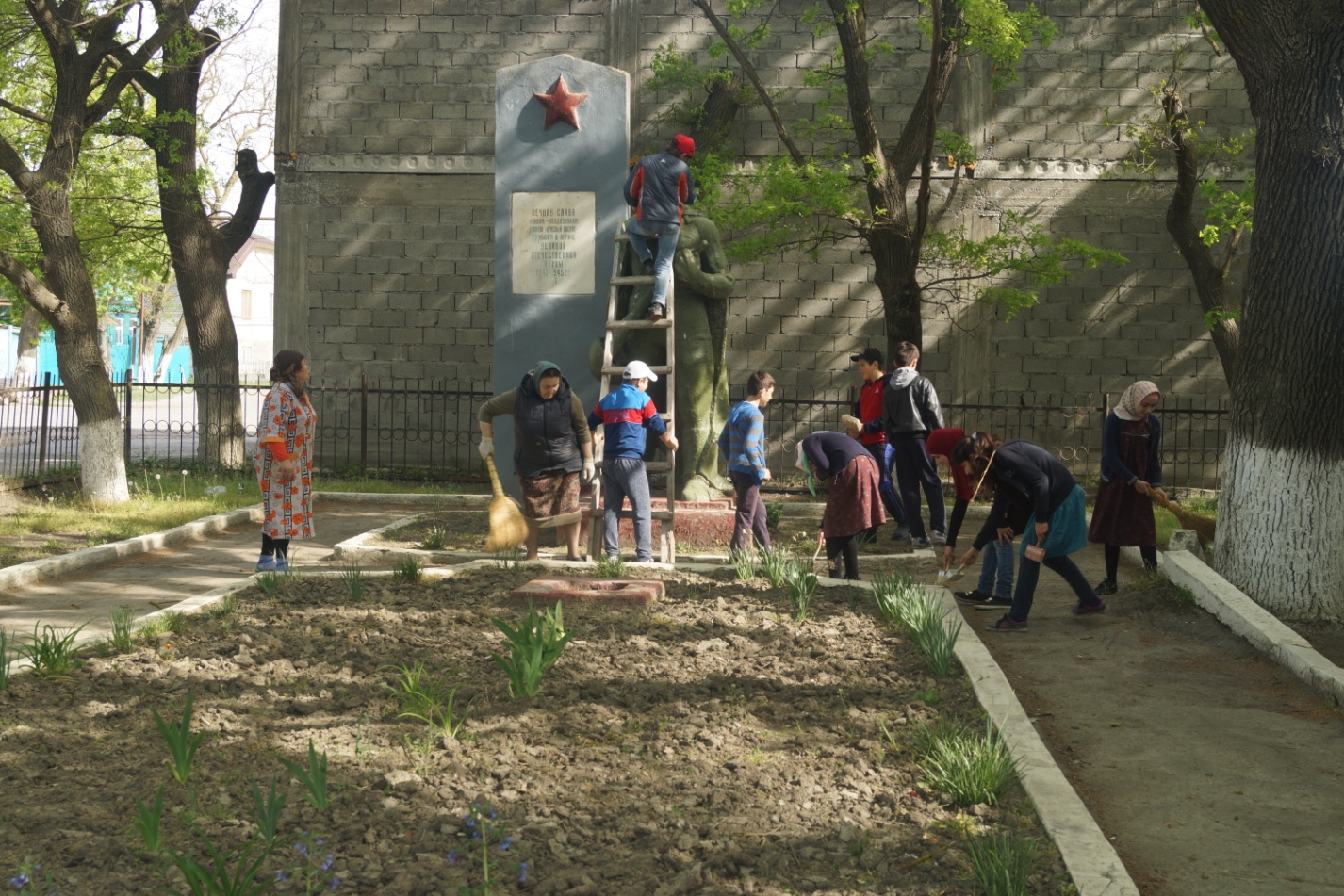 